УТВЕРЖДЕНОрешением Думы Батецкогомуниципального районаот 22.09.2020 № 354-РД( с изменениями от 24.05.2022 № 122-РД)      ПОЛОЖЕНИЕо медали «За вклад в развитие Батецкого района»1. Общие положения1.1. Медаль «За вклад в развитие Батецкого района» (далее - медаль) является наградой Батецкого муниципального района и учреждается в целях поощрения граждан и коллективов организаций независимо от организационно-правовой формы и формы собственности (далее - коллективы организаций) за высокие достижения в сфере экономики, производства, науки, техники, культуры, искусства, воспитания и образования, здравоохранения, охраны окружающей среды и обеспечения экологической безопасности, законности, правопорядка и общественной безопасности, местном самоуправлении, благотворительной и иной деятельности, способствовавшие всестороннему развитию Батецкого муниципального района, повышению авторитета Батецкого муниципального района  за его пределами. 1.2. Медалью могут награждаться граждане Российской Федерации, иностранные граждане, а также коллективы организаций, расположенных на территории Батецкого муниципального района.1.3. Медалью не могут быть награждены граждане, в отношении которых осуществляется уголовное преследование и (или) имеющим судимость.1.4. Один и тот же гражданин или коллектив организации, не могут быть награждены медалью дважды.1.5. Удостоверение к медали является бессрочным и в связи с изменением фамилии, имени, отчества награжденного замене не подлежит.1.6. Описание и образец медали и удостоверения к медали приведены в приложениях 1, 2, 3, 4 к настоящему Положению.1.7.  Финансирование мероприятий, связанных с награждением  медалью осуществляется за счет средств бюджета Батецкого муниципального района.2. Порядок представления к награждению и вручения медали2.1. Право выступления с инициативой о награждении медалью принадлежит:Главе Батецкого муниципального района,органам местного самоуправления Батецкого муниципального района,трудовым коллективам предприятий, учреждений, организаций Батецкого муниципального района независимо от форм собственности,депутатам Думы Батецкого муниципального района,общественным организациям.2.2. Ходатайство оформляется инициатором награждения согласно приложению 5 к настоящему решению на имя Главы Батецкого муниципального района.2.3. К ходатайству прилагаются следующие документы: 2.3.1. Наградной лист по форме согласно приложению 6 к настоящему Положению;2.3.2. Согласие гражданина, представляемого к поощрению, на обработку его персональных данных, оформленное по образцу согласно приложению 7 к настоящему Положению;2.3.3. Справка о наличии (отсутствии) судимости и (или) факта уголовного преследования либо о прекращении уголовного преследования, выданная в порядке и по форме, которые устанавливаются федеральным органом исполнительной власти, осуществляющим функции по выработке и реализации государственной политики и нормативно-правовому регулированию в сфере внутренних дел.2.3.4. Справка из налогового органа об исполнении налогоплательщиком (плательщиком сборов, налоговым агентом) обязанности по уплате налогов, сборов, пеней, штрафов, процентов.2.4. Ходатайство с резолюцией Главы Батецкого района к награждению медалью направляется с документами, указанными в пункте 2.3 настоящего раздела, в комитет организационной и правовой работы Администрации Батецкого муниципального района (далее - уполномоченный орган), осуществляющий организационное обеспечение деятельности комиссии по наградам при Администрации Батецкого муниципального района                                  (далее - комиссия).2.5. Комиссия рассматривает ходатайство и обеспечивает проведение проверки соответствия документов перечню, указанному в пункте 2.3 раздела 2  с прилагаемыми к нему документами в течение 20 рабочих дней со дня поступления ходатайства.Основанием для отказа в удовлетворении ходатайства является:отсутствие у гражданина, коллектива организации, представляемого к награждению медалью, заслуг, указанных  в разделе 1 настоящего Положения;несоответствие документов перечню, указанному в пункте 2.3 раздела 2 настоящего Положения.  Уполномоченный орган в течение 10 рабочих дней со дня принятия решения об отказе комиссией возвращает их инициатору награждения с письменным уведомлением, содержащим причины возврата.2.6 Решение о награждении медалью принимается Думой Батецкого муниципального района на основании решения комиссии о возможности награждения гражданина, коллектива организации в течение 30 рабочих дней со дня решения комиссии о возможности присвоения гражданину  звания. 2.7. Решение о награждении медалью принимается большинством голосов депутатов, присутствующих на заседании Думы района, открытым голосованием и оформляется решением Думы района, в котором может быть установлено время и место вручения медали.2.8. В случае принятия Думой Батецкого муниципального района решения об отказе в  награждении медалью документы, представленные в соответствии с перечнем, указанным в пункте 2.3. раздела 2 настоящего Положения, с письменным уведомлением о принятом решении Думой Батецкого муниципального района возвращаются инициатору награждения не позднее           10 календарных дней со дня принятия соответствующего решения.3. Порядок вручения и ношения медали3.1. Лицам, поощренным медалью, одновременно с вручением медали выдается удостоверение.3.2. Вручение награжденному медали и удостоверения к ней производится Главой района или председателем Думы района.3.3. Награждение медалью происходит в торжественной обстановке в День образования  Батецкого района или в иных торжественных случаях. 3.4. В случае если награжденный вследствие уважительных причин не может явиться на вручение, медаль может быть вручена близким родственникам.3.5. Медаль носится на левой стороне груди и располагается ниже наград Российской  Федерации и наград Новгородской области.3.6. Дубликаты медалей и удостоверений взамен утраченных не выдаются.3.7. Ведение учета награжденных  медалью  осуществляется комитетом организационной и правовой работы Администрации Батецкого муниципального района.________________                                                    Приложение 1                                                      к Положению о медали «За вклад                                                  в развитие Батецкого района»ОПИСАНИЕ  МЕДАЛИ«За вклад в развитие Батецкого района»Медаль «За вклад в развитие Батецкого района» изготавливается из цветного металла и имеет форму правильного круга диаметром .На лицевой стороне медали, в центре изображен герб Батецкого муниципального района; в нижней части – лента с двумя складками, повторяющая основные цвета герба; слева направо, овалом через верхнюю часть медали расположена надпись – «Батецкий муниципальный район».На оборотной стороне медали изображены: в нижней части – овалом колосья (символизируют сельское хозяйство и являются частью герба района), над колосьями – восходящее солнце (символизирует развитие, прогресс и является частью герба района); в верхней части – надпись «За вклад в развитие Батецкого района». Лицевая и оборотная сторона медали окружены выпуклым бортиком. Все изображения и надписи на медали выпуклые. Для прикрепления к одежде медали «За вклад в развитие Батецкого района» служит подвесная колодка, обтянутая шелковой муаровой лентой из равношироких продольных полос зеленого, желтого и синего цветов. Лента повторяет основные цвета герба и флага Батецкого района. Ширина ленты – 32 мм.                                                    Приложение 2                                                      к Положению о медали «За вклад                                                  в развитие Батецкого района»ИЗОБРАЖЕНИЕПАМЯТНОЙ   МЕДАЛИ  «ЗА ВКЛАД В РАЗВИТИЕ БАТЕЦКОГО РАЙОНА»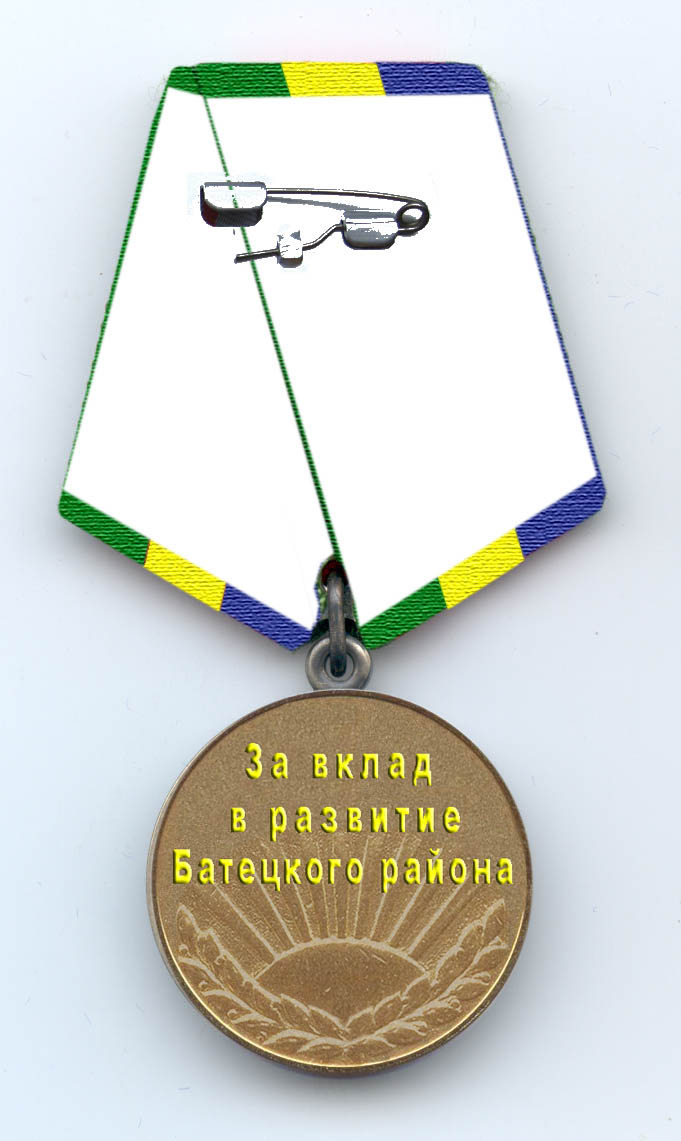 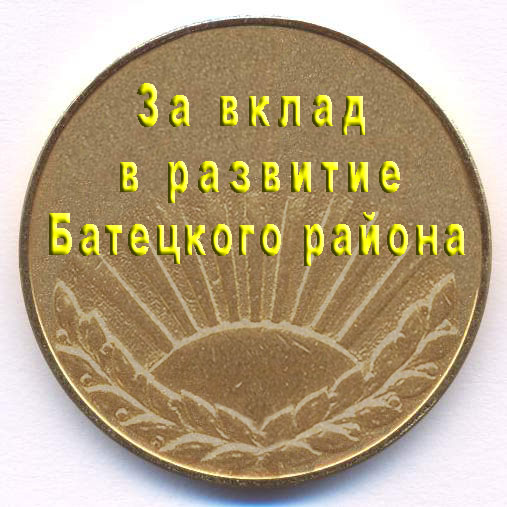 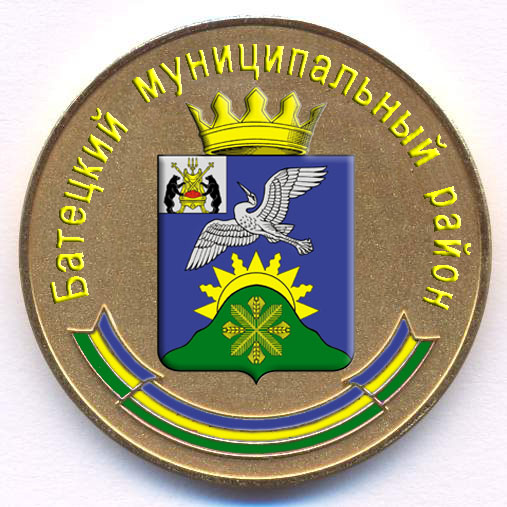                                                     Приложение 3                                                      к Положению о медали «За вклад                                                  в развитие Батецкого района»ОПИСАНИЕ  УДОСТОВЕРЕНИЯ К   МЕДАЛИ«ЗА ВКЛАД В РАЗВИТИЕ БАТЕЦКОГО РАЙОНА»             Удостоверение к   медали «За вклад в развитие Батецкого района» (далее - удостоверение) представляет собой книжку в развернутом виде размером 100 х150 мм.	 На лицевой стороне удостоверения располагается надпись в пять строк прописными буквами «УДОСТОВЕРЕНИЕ О НАГРАЖДЕНИИ МЕДАЛЬЮ  «ЗА ВКЛАД В РАЗВИТИЕ БАТЕЦКОГО РАЙОНА»	 На левой внутренней стороне удостоверения в верхней части слева располагается цветное изображение  герба Батецкого района. Под изображением герба по центру слова: «БАТЕЦКИЙ РАЙОН». Ниже располагается надпись: «УДОСТОВЕРЕНИЕ № __». Под ней помещаются три пустые строки с надписями: «фамилия», «имя», «отчество».На  правой внутренней стороне удостоверения в верхней части по центру в четыре  строки  располагается надпись: «В соответствии с постановлением Администрации Батецкого муниципального района от  _______ № __ предъявитель настоящего удостоверения награжден(а)».  Ниже  по  центру  в  три  строки  располагается надпись: «МЕДАЛЬЮ  «ЗА ВКЛАД В РАЗВИТИЕ БАТЕЦКОГО РАЙОНА».Ниже   в  левом  углу  в  две  строки  располагается  надпись:«Глава Батецкого муниципального района»,  под  ней  надпись  в  одну  строку: «МП ___________ (ФИО)».                          подписьНадписи «УДОСТОВЕРЕНИЕ О НАГРАЖДЕНИИ МЕДАЛЬЮ                    «ЗА ВКЛАД В РАЗВИТИЕ БАТЕЦКОГО РАЙОНА», «УДОСТОВЕРЕНИЕ           № __» и МЕДАЛЬЮ  «ЗА ВКЛАД В РАЗВИТИЕ БАТЕЦКОГО РАЙОНА» отпечатаны красной краской, весь остальной текст - черной краской.                                                                     Приложение 4                                                      к Положению о медали «За вклад                                                  в развитие Батецкого района»Изображение удостоверенияк  памятной   медали «За вклад в развитие Батецкого района»Внешняя сторона удостоверения:Внутренняя сторона удостоверенияПриложение 5                                                         к Положению о медали «За вклад                                                    в развитие Батецкого района»________________________________Главе Батецкого муниципального района, 
ХОДАТАЙСТВО*о награждении медалью
«За вклад в развитие Батецкого района»Прошу Вас поддержать ходатайство о награждении медалью «За вклад в развитие Батецкого района» __________________________________________________________________(Ф.И.О. гражданина, представляемого к награждению медалью«За вклад в развитие Батецкого района», место работы (службы), занимаемая должностьза ________________________________________________________________(указываются конкретные  заслуги  и достижения гражданина, коллектива организации  в соответствии с  разделом I Положения __________________________________________________________________	Приложение:документы, указанные в пункте 2.3 раздела 2 о награждении медалью«За вклад в развитие Батецкого района»_______________________________    __________________ И.О.ФамилияРуководитель организации, 			     (подпись)	
(руководитель  государственного органа 
Новгородской области, органа местного 
самоуправления Батецкого района, 
индивидуальный предприниматель)                                                                                           М.П. (в случае наличия)«____» _____________ 20____ года*- ходатайства, представляемые юридическими лицами, оформляются на официальных бланках соответствующих юридических лиц.Приложение 6                                                         к Положению о медали «За вклад                                                    в развитие Батецкого района»НАГРАДНОЙ ЛИСТМЕДАЛЬ «ЗА ВКЛАД В РАЗВИТИЕ БАТЕЦКОГО РАЙОНА»1. Фамилия, имя, отчество ________________________________________________________2. Должность, место работы ______________________________________________________                                                       (точное наименование организации)_______________________________________________________________________________3. Пол _______ 4. Дата рождения ___________________________________________________                                                                             (число, месяц, год)5. Место рождения ______________________________________________________________                                        (республика, край, область, округ, район,_______________________________________________________________________________                     поселок, село, деревня)6. Образование __________________________________________________________________                                                (специальность по образованию,________________________________________________________________________________         наименование учебного заведения, год окончания)7. Ученая степень, ученое звание _________________________________8. Какими государственными наградами и когда награжден(а) _________________________________________________________________________________________________________9. Какими наградами (ведомств, министерств)  и когда награжден(а),какие другие поощрения имеет _____________________________________________________10. Домашний адрес ______________________________________________________________11. Общий стаж ____________ Стаж работы в отрасли _________________________________Стаж работы в данном коллективе ___________________________________________________12. Трудовая  деятельность  (включая   учебу   в  высших,  средних специальных учебных заведениях, военную службу):    Сведения, указанные  в  пунктах 1 - 12,  соответствуют  данным документов, удостоверяющих  личность,  по  учету кадров и трудовой книжки__________________________________________________________________      (должность, подпись, расшифровка подписи руководителя кадровой службы)МП13. Характеристика  с  указанием конкретных заслуг представляемого к награждению_____________________________________________________________________________________________________________________________________________________________________________________________________________________________________________________________________________________________________________________-____________________________  ____________  ______________________ (руководитель организации)            (подпись)           (расшифровка подписи)"__"___________ 20_ г.                                                                                 Приложение 7                                                         к Положению о медали «За вклад                                                    в развитие Батецкого района»Образец
согласия на обработку персональных данных«___» __________ 20___г.Я, ____________________________________________________________________,(Ф.И.О)_________________________________ серия ______ № _______ выдан _________________(вид документа, удостоверяющего личность)_____________________________________________________________________________,
(когда и кем)проживающий (ая) по адресу:_________________________________________________________________________________________________________________________________,настоящим даю свое согласие____________________________________________________(указывается уполномоченный орган , _____________________________________________________________________________реализующий полномочия по вопросам муниципальной службы в Батецком районе _____________________________________________________________________________,и осуществляющий организационное обеспечение деятельности Батецкой районной комиссии по наградам)расположенному по адресу: ____________________________________________________,на обработку моих персональных данных и подтверждаю, что принимая такое решение, 
я действую своей волей и в своих интересах.Согласие дается мною для целей, связанных с награждением медалью «За вклад в развитие Батецкого района», и распространяется на информацию, представленную в соответствии с пунктом 2.3. раздела 2 Положения о медали «За вклад в развитие Батецкого района».Я проинформирован(а) о том, что под обработкой персональных данных понимаются действия (операции) с персональными данными в рамках выполнения Федерального закона от 27 июля 2006 года № 152-ФЗ «О персональных данных», конфиденциальность персональных данных соблюдается в рамках исполнения законодательства Российской Федерации.  Настоящее согласие предоставляется на осуществление любых действий в отношении моих персональных данных, которые необходимы или желаемы для достижения указанных выше целей, включая (без ограничения) сбор, систематизацию, накопление, хранение, уточнение (обновление, изменение), использование, передачу (распространение, предоставление, доступ), обезличивание, блокирование, уничтожение  персональных данных.Подтверждаю свое согласие на передачу своих персональных данных, представляемых в соответствии с пунктом 2.3. раздела 2 Положения о медали «За вклад в развитие Батецкого района» в  районную комиссию по наградам.Данное согласие действует до момента отзыва моего согласия на обработку моих персональных данных. Мне разъяснен порядок отзыва моего согласия на обработку моих персональных данных.______________________________              ___________________________                          Ф.И.О.                                                подпись лица, давшего согласиеУДОСТОВЕРЕНИЕ О НАГРАЖДЕНИИ МЕДАЛЬЮ«ЗА ВКЛАД В РАЗВИТИЕ БАТЕЦКОГО РАЙОНА»         ГербБатецкого районаБАТЕЦКИЙ  МУНИЦИПАЛЬНЫЙ РАЙОНУДОСТОВЕРЕНИЕ №__________________________________________________фамилия______________________________имя_____________________________отчествоВ соответствии с постановлением  Администрации Батецкого  муниципального районаот  ________________   № _____предъявитель настоящего удостоверения награжден(а)МЕДАЛЬЮ  «ЗА ВКЛАД В РАЗВИТИЕ БАТЕЦКОГО РАЙОНА»Глава Батецкогомуниципального районаМП_______________ (ФИО)              подписьМесяц и годМесяц и годДолжность с указанием  
      организацииМестонахождение
  организациипоступленияухода